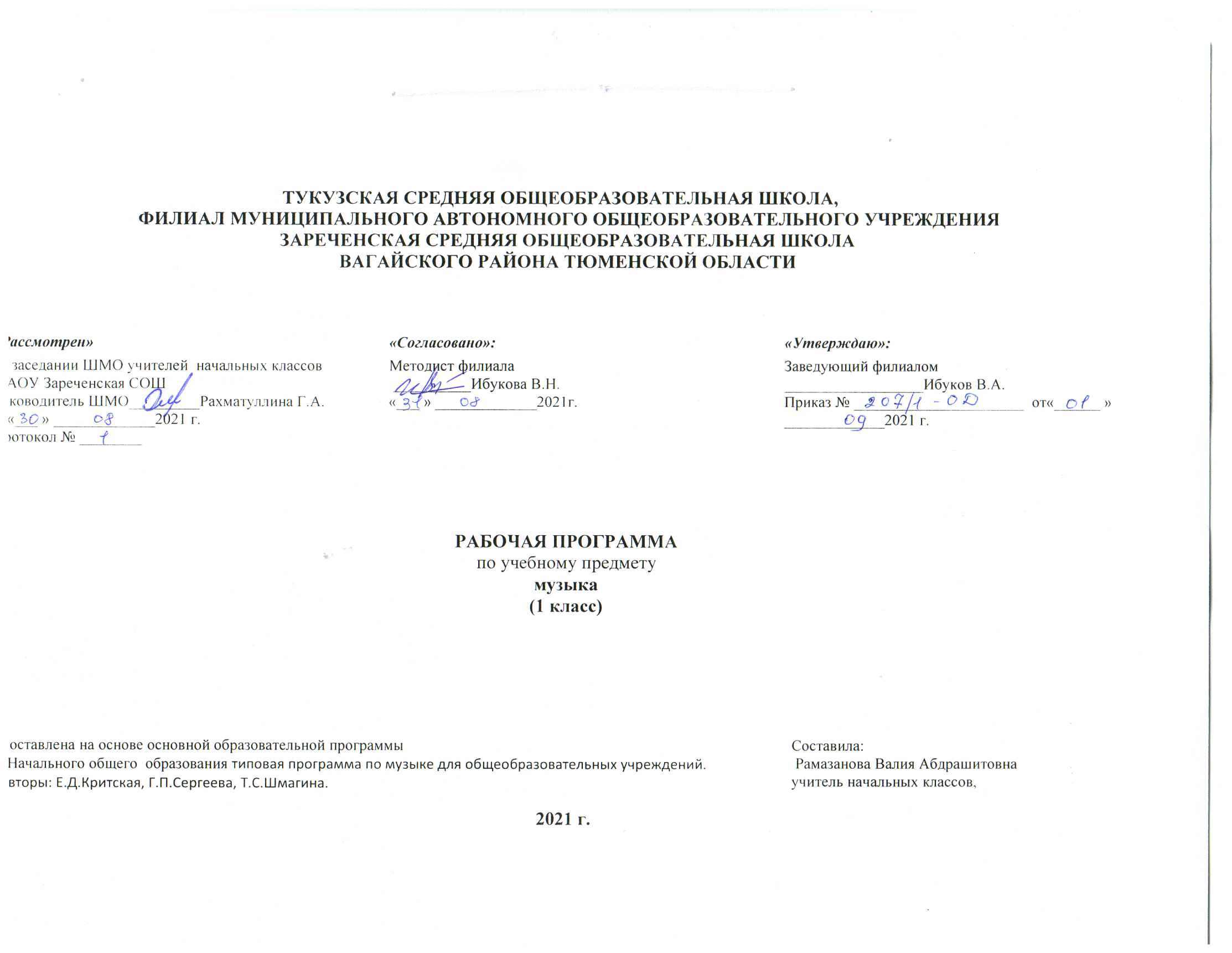 1.Планируемые результаты освоения учебного предмета «Музыка» (33 часа)Личностные результаты- чувство гордости за свою Родину, российский народ и историю России, осознание своей этнической и национальной принадлежности на основе изучения лучших образцов фольклора, шедевров музыкального наследия русских композиторов;- умение наблюдать за разнообразными явлениями жизни и искусства в учебной и внеурочной деятельности, их понимание и оценка- умение ориентироваться в культурном многообразии окружающей действительности, участие в музыкальной жизни класса;- уважительное отношение к культуре других народов;- навыки сотрудничества с учителем и сверстниками;- этические чувства доброжелательности и эмоционально-нравственной отзывчивости, понимания и сопереживания чувствам других людей.Метапредметные результаты
Регулятивные- строить речевые высказывания о музыке (музыкальном произведении) в устной форме (в соответствии с требованиями учебника для 1 класса);- осуществлять элементы синтеза как составление целого из частей;      - формулировать собственное мнение и позицию.Познавательные     - приводить простые сравнения между музыкальными произведениями музыки и изобразительного искусства по заданным в учебнике критериям;     - устанавливать простые аналогии (образные, тематические) между произведениями музыки и изобразительного искусства;     - осуществлять поиск необходимой информации для выполнения учебных заданий с использованием учебника.Коммуникативные    - находить продуктивное сотрудничество (общение, взаимодействие) со сверстниками при решении музыкально - творческих задач;    - участвовать в музыкальной жизни класса (школы, города).Предметныеформирование представления о роли музыки в жизни человека, в его духовно-нравственном развитии;формирование основ музыкальной культуры, в том числе на материале музыкальной культуры родного края, развитие художественного вкуса и интереса к музыкальному искусству и музыкальной деятельности;формирование устойчивого интереса к музыке и различным видам (или какому-либо виду) музыкально-творческой деятельности;умение воспринимать музыку и выражать свое отношение к музыкальным произведениям;умение воплощать музыкальные образы при создании театрализованных и музыкально-пластических композиций, исполнении вокально-хоровых произведений, в импровизациях.-воспринимать музыку различных жанров, размышлять о музыкальных произведениях как способе выражения чувств и мыслей человека, эмоционально, эстетически откликаться на искусство, выражая своё отношение к нему в различных видах музыкально-творческой деятельности;-ориентироваться в музыкально-поэтическом творчестве, в многообразии музыкального фольклора России, в том числе родного края, сопоставлять различные образцы народной и профессиональной музыки, ценить отечественные народные музыкальные традиции;-воплощать художественно-образное содержание и интонационно-мелодические особенности профессионального и народного творчества (в пении, слове, движении, играх, действах и др.)-реализовывать творческий потенциал, осуществляя собственные музыкально-исполнительские замыслы в различных видах деятельности;-организовывать культурный досуг, самостоятельную музыкально-творческую деятельность, музицировать и использовать ИКТ в музыкальных играх;-соотносить выразительные и изобразительные интонации, узнавать характерные черты музыкальной речи разных композиторов, воплощать особенности музыки в исполнительской деятельности на основе полученных знаний;-наблюдать за процессом и результатом музыкального развития на основе сходства и различий интонаций, тем, образов и распознавать художественный смысл различных форм построения музыки;-общаться и взаимодействовать в процессе ансамблевого, коллективного (хорового и инструментального) воплощения различных художественных образов.-реализовывать собственные творческие замыслы в различных видах музыкальной деятельности (в пении и интерпретации музыки, игре на детских элементарных музыкальных инструментах, музыкально-пластическом движении и импровизации);-использовать систему графических знаков для ориентации в нотном письме при пении простейших мелодий;-владеть певческим голосом как инструментом духовного самовыражения и участвовать в коллективной творческой деятельности при воплощении заинтересовавших его музыкальных образов;-исполнять музыкальные произведения разных форм и жанров (пение, драматизация, музыкально-пластическое движение, инструментальное музицирование, импровизация и др.);-определять виды музыки, сопоставлять музыкальные образы в звучании различных музыкальных инструментов, в том числе и современных электронных;-оценивать и соотносить содержание и музыкальный язык народного и профессионального музыкального творчества разных стран мира.-адекватно оценивать явления музыкальной культуры и проявлять инициативу в выборе образцов профессионального и музыкально-поэтического творчества народов мира;-оказывать помощь в организации и проведении школьных культурно-массовых мероприятий, представлять широкой публике результаты собственной музыкально-творческой деятельности (пение, инструментальное музицирование, драматизация и др.), собирать музыкальные коллекции (фонотека, видеотека).2. Содержание учебного предмета «Музыка» 1 классОсновное содержание курса представлено следующими содержательными линиями: «Музыка в жизни человека», «Основные закономерности музыкального искусства», «Музыкальная картина мира».Музыка вокруг нас (16 ч.)  Истоки возникновения музыки. Рождение музыки как естественное проявление человеческих чувств. Звучание окружающей жизни, природы, настроений, чувств и характера человека.        Обобщенное представление об основных образно-эмоциональных сферах музыки и о многообразии музыкальных жанров и стилей. Песня, танец, марш и их разновидности. Песенность, танцевальность, маршевость. Опера, балет, симфония, концерт, сюита, кантата, мюзикл.        Отечественные народные музыкальные традиции. Народное творчество России. Музыкальный и поэтический фольклор: песни, танцы, действа, обряды, скороговорки, загадки, игры-драматизации. Историческое прошлое в музыкальных образах. Народная и профессиональная музыка. Сочинения отечественных композиторов о Родине. Духовная музыка в творчестве композиторов.Музыка и ты (17 ч.) Интонационное богатство музыкального мира. Общие представления о музыкальной жизни страны. Детские хоровые и инструментальные коллективы, ансамбли песни и танца. Выдающиеся исполнительские коллективы (хоровые, симфонические). Музыкальные театры. Конкурсы и фестивали музыкантов.        Различные виды музыки: вокальная, инструментальная, сольная, хоровая, оркестровая. Певческие голоса: детские, женские, мужские. Хоры: детский, женский, мужской, смешанный. Музыкальные инструменты. Оркестры: симфонический, духовой, народных инструментов.        Народное и профессиональное музыкальное творчество разных стран мира. Многообразие этнокультурных, исторически сложившихся традиций. Региональные музыкально-поэтические традиции: содержание, образная сфера и музыкальный язык.3. Тематическое планирование с учетом рабочей программы воспитания и с указанием количества часов, отводимых на изучение каждой темыПриложение. Календарно – тематическое планирование№ п/пРазделКоличество часов1.Музыка вокруг нас1.И муза вечная со мной.2. Хоровод муз. 3.Повсюду музыка слышна. 4.Душа музыки – мелодия5.Музыка осени. РПВ – Беседа «Природа и человек».6.Сочини мелодию. 7.Азбука, азбука каждому нужна.8.Музыкальная азбука.9. Музыкальные инструменты. 10.Музыкальные народные инструменты.11.«Садко». РПВ - Беседа « О тех, кто мир нам подарил».12.Народные инструменты.13.Звучащие картины. 14.«Разыграй песню». 15.«Пришло Рождество – начинается торжество».16.Добрый праздник среди зимы. РПВ –Беседа «Семейные традиции».16 ч.111111111112.Музыка и ты.1.Край, в котором ты живешь. 2.Поэт, художник, композитор. 3.Музыка утра.4.Музыка вечера.5.Музыне молчали.6.Музыкальные портреты. РПВ- Беседа «Папа  может все».7.«Разыграй сказку». «8.Музы не молчали…».9.Музыкальные инструменты. РПВ - Беседа « В мире прекрасного».  10.Мамин праздник. 11.Урок концерт.12.Музыкальные инструменты.13.Звучащие картины. Урок-концерт.14.Музыка в цирке.15.Дом, который звучит. РПВ –Беседа «Где тепло там и добро».16«Ничего на свете лучше нету…». 17.Обобщающий урок. Урок-концерт.17 ч.11111111111111111№ п/п         Тема(тип урока)Дата по плануДата по факту№ п/п         Тема(тип урока)Дата по плануДата по факту1.И муза вечная со мной! (Урок-экскурсия в  природу)06.092.Хоровод муз. (Урок-игра)13.093.Повсюду музыка слышна. (Экскурсия)20.094.Душа музыки – мелодия (Урок - игра)27.095.Музыка осени (Урок-экскурсия в природу). РПВ – Беседа «Природа и человек».04.106.Сочини мелодию (Урок-игра)11.107.Азбука, азбука каждому нужна (Урок-путешествие в музыкальном кабинете)18.108.Музыкальная азбука (Урок – экскурсия в музыкальную школу)25.109.Музыкальные и народные инструменты. (Урок коррекции знаний. Урок-диалог)08.1110.Музыкальные инструменты.  (Урок-путешествие).15.1111.«Садко». Из русского былинного сказа. (Закрепление   материала. Урок-сказка). РПВ - Беседа « О тех, кто мир нам подарил».22.1112.Музыкальные инструменты.  (Закрепление    знаний.  Урок-концерт)29.1113.Звучащие картины. (Закрепление   знаний.  Урок-экскурсия)06.1214.Разыграй песню (Урок-повторение. Урок-игра)13.1215.Пришло Рождество, начинается  торжество. Родной обычай старины.  (Изучение нового материала. Урок-путешествие)20.1216.Добрый праздник среди зимы. (Контрольный урок). РПВ –Беседа «Семейные традиции».27.1217.Край, в котором ты живешь.  (Изучение нового материала.  Урок  доброты)17.0118.Художник, поэт, композитор. (Закрепление знаний)24.0119.Музыка утра. Закрепление знаний.  (Традиционный  с элементами игры.)31.0121.Музы не молчали  (Изучение нового материала.  Урок – историческое путешествие)07.0222.Музыкальные портреты. (Закрепление знаний.  Урок-загадка). РПВ- Беседа «Папа  может все».14.0223.Разыграй сказку. «Баба Яга» - русская народная сказка. (Урок-повторен. Ролевая игра)28.0224.Мамин праздник. (Контрольный урок. Урок-концерт) 14.0325.Обобщающий урок  3 четверти.  (Урок коррекции. Урок-концерт). РПВ –Беседа « В мире прекрасного».  21.0326.Музыкальные инструменты. У каждого свой музыкальный инструмент    (Контрольный урок. Урок-концерт)04.0427.Музыкальные инструменты. (Контрольный  урок. Урок-концерт)11.0428.«Чудесная лютня» (по алжирской сказке). Звучащие картины.  (Урок-сказка.)18.0429.Музыка в цирке  (Урок-повторение. Урок – цирковое  представление)25.0430.Дом, который звучит.( Урок-повторение). РПВ –Беседа «Где тепло там и добро».30.0431.Опера – сказка  (Урок-повторение. Урок – путешествие)16.0532.«Ничего на свете  лучше нету»  (Закрепление знаний.  Урок-путешествие)23.0533.Афиша. Программа. Обобщающий урок (Урок-концерт).30.05